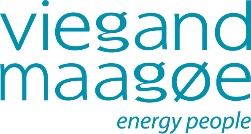 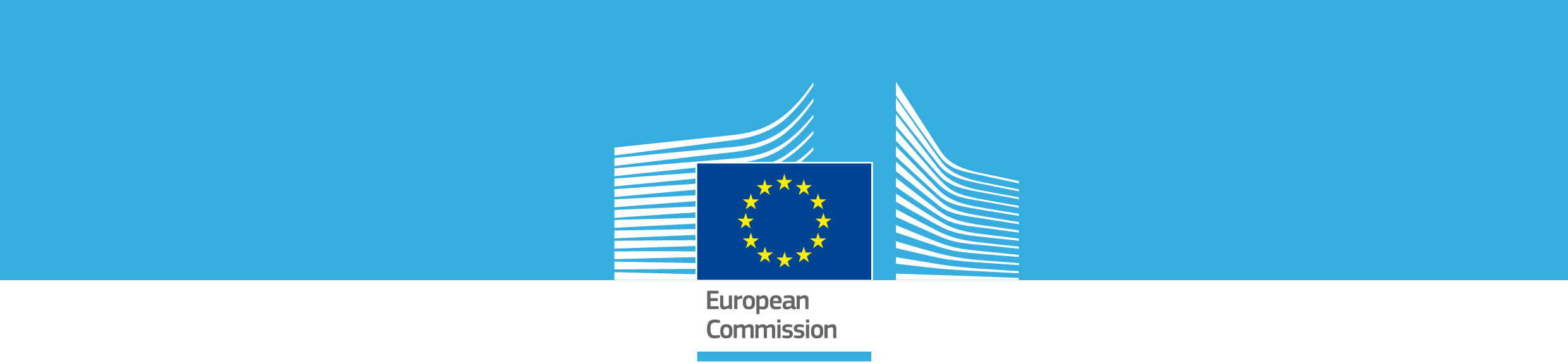 Development of Ecodesign and Energy Labelling implementing measures for High Pressure Cleaners Stakeholder consultation
QuestionnaireJanuary 2018This questionnaire has been prepared to gather input and opinions from stakeholders for use in the development of potential Ecodesign and Energy Labelling implementing measures for High Pressure Cleaners. The data that you provide will help us better understand current products, technologies, and market conditions, and your approach to high environmental performance. It is your chance to convey your opinion about these regulations.The deadline for submitting answers is 16 February 2018The answers received to this consultation are an important element of our work. Your time and expertise are greatly appreciated and valued.Thank you in advance for your support.For further information regarding this project, please visit http://susproc.jrc.ec.europa.eu/HighPressureCleaners/index.html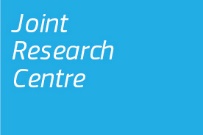 ContentsSECTION 1: SCOPE, STANDARDS AND LEGISLATION	61.1	Product Scope and definitions	61.2	Testing methods, standards and legislation	8SECTION 2: MARKETS	102.1	Basic market data	102.2	Stocks, market segmentation, technology penetration and trends	122.3 	Production costs and consumer expenditure data	152.4 	Production costs and professional consumer expenditure data	16SECTION 3: USERS	183.1	General	183.2 	Frequency of operation	183.3	Operation pattern	193.3	Typical soiled surfaces	193.5	Detergents	193.6	Stand-by	203.7	Product lifetime, maintenance, repair and end-of-life	213.8	User information	23SECTION 4: TECHNOLOGIES	244.1	Average products / Base Cases	244.2	Technologies	30SECTION 5: OTHER INFORMATION	30
BACKGROUNDThe European Commission has launched the consideration of development of Ecodesign and Energy Labelling implementing measures for High Pressure Cleaners. The initial step is an Ecodesign/ Energy Labelling Preparatory Study, which will consist of a comprehensive analysis of high-pressure cleaners, conducted following the Methodology for the Ecodesign of Energy-related Products (MEErP). JRC's Directorate B will undertake independent, neutral, science-based research, involving stakeholder experts through a structured stakeholder working group process. The project will include the collection, processing, analysis and production of environmental, economic and technical information, conducted with additional technical support from a small consortium of independent consultants (Viegand Maagøe and Intertek).Based on this evidence, JRC's Directorate B will support DG Environment in subsequent stages of the decision-making process regarding the evaluation of suitable policy options for this product group.The methodology of the preparatory study follows the Commission’s Methodology for the Evaluation of Energy related Products (MEErP), consisting of the following steps:Task 1 – Scope definition, standard methods and legislationTask 2 – Market analysisTask 3 – Analysis of user behaviour and system aspectsTask 4 – Analysis of technologiesTask 5 – Environmental and economic assessment of base casesTask 6 – Assessment of design optionsTask 7 – Assessment of policy scenariosThe comprehensive analysis of the product group following the steps above will feed as research evidence basis into the development of possible Ecodesign and/ or Energy Labelling implementing measures for High Pressure Cleaners. Stakeholder involvement is a crucial part of this study. During the project, continuous and wide consultation is foreseen with experts and stakeholders representing manufacturers, supply chain industry, consumer organizations, academia, and NGOs, as well as Member State representatives.Access to information on background of the study, work in progress and instructions for registration as stakeholder is given on the official project website: http://susproc.jrc.ec.europa.eu/HighPressureCleaners/index.htmlSTRUCTURE OF THE QUESTIONNAIRE FOR STAKEHOLDERSThe aim of this questionnaire is to gather updated representative input and information that will be used for the development of the first tasks of the MEErP methodology. This first questionnaire is composed of 5 sections:Section 1, dealing with Scope, standards and legislation;Section 2, dealing with Markets;Section 3, dealing with Users; Section 4, dealing with Technologies;Section 5, dealing with other information of interest.HOW TO RESPONDThe deadline for responses is 16 February 2018. We would appreciate your cooperation in respecting this deadline. Thank you very much in advance for your feedback. The information received by this date will be processed as part of drafting the Preparatory study. The 1st stakeholder meeting will be held in Brussels during spring 2018, at which the scope and related proposals outlined in this document will be discussed. We will inform you of the exact date, venue and draft agenda of this meeting in due course.You are invited to submit your feedback to:JRC-B5-HIGH-PRESSURE-CLEANERS@ec.europa.euPlease do not feel obliged to answer all questions. Partially-completed forms are also very welcome.Should you require any further information in order to complete this questionnaire, please do not hesitate to contact us, also at the email address above. NB Please also feel free to forward this document to other stakeholders whom you consider would have a potential interest in this policy study.ORGANISATION OR INDIVIDUAL FILLING THE QUESTIONNAIREData managementPlease indicate clearly how you would like your answers to be treated:  The information provided can be freely shared with other stakeholders The information provided below can be shared but in an anonymous form (please specify below if this applies to the whole document or to some parts only) The information provided below should be treated as strictly confidential (please specify below if this applies to the whole document or to some parts only)SECTION 1: SCOPE, STANDARDS AND LEGISLATION1.1	Product Scope and definitionsThe initial scope of this study covers:Cold water domestic high pressure cleanersCold water commercial high pressure cleanersHot water commercial high pressure cleanersThe above sub-groups represent the three main categories which were preliminarily investigated in the Preparatory study to establish the Ecodesign Working Plan 2015-2017. The following scope and definition are proposed:Initial scope proposedHigh-pressure cleaners without traction drive, intended for household and commercial indoor or outdoor use, having a rated pressure not less than 2.5 MPa and not exceeding 35 MPa. Hot water high pressure cleaners may incorporate a steam stage.The following power systems of the drive for the high pressure pump are covered:mains powered motors up to a rated voltage of 250 V for single-phase machines and 480 V; for other machines;battery powered motors;internal combustion engines;hydraulic or pneumatic motors.Exclusions proposedhigh pressure water jet machines having a rated pressure exceeding 35 MPa;steam cleaners per se (i.e., steam cleaning technology only); appliances for medical purposes;agricultural sprayers;non-liquid, solid abrasive cleaners;machines designed to be part of a production process;machines designed for use in corrosive or explosive environments (dust, vapour or gas);machines designed for use in vehicles or on board of ships or aircraft. Definitions proposed“High pressure cleaner” means a device that removes dirt, dust, mould, paint etc. from a surface with use of high pressure water cleaning."Hot water high pressure cleaner" means a high pressure cleaner that incorporates a water heater to raise the temperature of the water and facilitate the surface cleaning"Domestic use" means intended use of high pressure cleaners in households"Commercial use" means intended use of high pressure cleaners in a professional manner, with associated performance requirements and duty cycle(s), etc (to be detailed following feedback from this questionnaire).QuestionsDo you agree with the initial scope? If no please provide your rationale. If you have suggestions, please list them together with your rationale and references to standards, legislation, technical terms etc.AnswerDo you think that high pressure cleaners with internal combustion engines should be within the scope? Please provide your rationale and if possible the market relevance of this category. AnswerDo you think that electric mains-operated high pressure cleaners that can also be powered by rechargeable batteries should be within the scope? Please provide your rationale and if possible the market relevance of this category. AnswerDo you think that stationary high pressure cleaners should be within the scope? Please provide your rationale and if possible the market relevance of this category. If you think stationary cleaners should not be exempted of the scope, please also provide a proposal for the definition of stationary cleaners.AnswerSome high pressure cleaners (ultra-high pressure cleaners) can reach pressures up to 70 MPa. Do you agree that domestic and commercial high pressure cleaners should be defined as those which have a maximum pressure of 35 MPa? If not, what do you think would be an appropriate delimitation between commercial and domestic high pressure cleaners? Please provide your rationale. AnswerSome hot water high pressure cleaners integrate a steam stage. Do you agree that steam cleaners (solely steam technology) are out of the scope? Please provide your rationale. AnswerCould you provide any examples of niche or special purpose high pressure cleaners that should be included in or excluded from the existing scope? For each product that you identify please kindly provide your rationale, regarding its scope inclusion or exclusion, together with a detailed technical definition of the relevant product.Do you agree with the definitions proposed? If not please include your proposals below:The main function of High Pressure Cleaners is to remove dirt, dust, mould, paint etc. from a surface via the use of high pressure water cleaning. Is this functional definition exhaustive/coherent or would you be able to identify additional functional performance parameters of relevance? If yes, please indicate which parameter(s).1.2	Testing methods, standards and legislation Technical and legislative elements for high pressure cleaners include for instance: IEC-standard on safety standard IEC 60335-2-79:2016 “Household and similar electrical appliances – Safety – Part 2-79: Particular requirements for high pressure cleaners and steam cleaners" (exists as a draft European standard FprEN 60335-2-79:2016; andEuropean and international legislation (e.g. RoHS, REACH, WEEE, Outdoor Noise Directive) QuestionsAre there relevant standards, test methods and/or legislation worth mentioning? If yes, please describe relevant updates and/or new standards and where relevant the status of development.Which of the elements identified above in question 10 a) to g) would you considered as creating technical or economic barriers to manufacturers? Which other elements could create difficulties to manufacturers? Please provide your rationale. Are there any instruments such as environmental labels, voluntary industry agreements or similar at national, European or international level that you consider as relevant for high pressure cleaners? Please indicate them. Based on your experience of the existing test standards, do you have any evidence they are not fit-for-purpose, are incomplete, misused or do not reflect “real-life” consumer behaviour conditions sufficiently? If so, please provide explanations and indications on which aspects should be integrated / modified, or for which a new standardisation request(s) might be needed.SECTION 2: MARKETS2.1	Basic market dataIn order to better assess both the size of the market of high pressure cleaners in the EU, and the relative importance of specific types of products, the following pieces of information are necessary:Market data on production, sales and trade for different countries / companiesStocks (products already placed into the EU market, installed and in operation) and their average lifetimes,Market trends in the EU28, including any relevant segmentation for different Member States and technical/functional characteristics. Data should be, as far as possible, expressed in physical volume (e.g. number of units) and in value (Euro), and split by Member State. Aggregated EU data on total production and trade will be obtained from Eurostat (Prodcom category “28.29.22.30 – Steam or sand blasting machines and similar jet-projecting machines (excluding fire extinguishers, spray guns and similar appliances”) to estimate EU sales, and calculate stocks. As the category includes several other products it cannot be used exclusively and additional data on these parameters is welcome to cross-check the estimations. The following questions aim at completing and updating the information base available.QuestionsFor which categories of high pressure cleaners would you be able to share representative market data or any relevant sources of information which can contain such data (for EU28, Member States, or companies)? If possible, please fill the table below with key market data and/or data sources, also indicating when possible the units (physical volume and/or money value), year and source of information.2.2	Stocks, market segmentation, technology penetration and trendsIn order to obtain a better insight into the market of high pressure cleaners, information regarding functional, technical and geographical differences between market segments is needed.QuestionsCould you provide updated information about the market penetration of domestic high pressure cleaners in the EU? Are there any significant variations between Member States, and which are the trends for the next years?Could you provide updated information about the market penetration of high pressure cleaners in the commercial business sectors in the EU? Which commercial business sectors use the HPCs?  Are there any significant variations between Member States, and what are the trends for the next years?Could you please fill in, to the best of your knowledge, the information on market segmentation and technology penetration reported in the tables below?Segmentation and expected trends by energy source in Europe (please also indicate:  country and year of reference and if percentages refer to physical volume or money value)Cold water domestic high pressure cleaners (EU-28)Cold water commercial high pressure cleaners (EU-28)Hot water commercial high pressure cleaners (EU-28)(b) Segmentation and expected trends by maximum pressure (please indicate: if percentages refer to physical volume or money value, country and year of reference)(c) Is there any other relevant market segmentation of high pressure cleaners which has not been mentioned above (e.g. design, water consumption, noise emissions, materials, durability)?(d) What is your knowledge or perception of the market composition in terms of turnover and size (in number of employees) of companies?(g) Please indicate current market leaders (company shares and brand shares in % of retail volume) on the European high pressure cleaner market and other key players on the market (e.g. suppliers, manufacturers, retailers, recyclers, associations). 2.3 	Production costs and consumer expenditure dataAnswer directly in the table below or send data separately…QuestionsWould you be able to provide information on production costs and consumer expenditure base data for Cold water domestic high pressure cleaners and detergents for these cleaners (please indicate year and technical and geographic context of reference)? 2.4 	Production costs and professional consumer expenditure dataQuestionsWould you be able to provide information on production costs and consumer expenditure base data for Cold water commercial high pressure cleaners (please indicate year and technical and geographic context of reference)? Would you be able to provide information on production costs and consumer expenditure base data for Hot water commercial high pressure cleaners (please indicate year and technical and geographic context of reference)? SECTION 3: USERSAny potential Ecodesign and/ or Energy Labelling regulation(s) proposed, as well as their underlying test and measurement standards, will be based on certain defined end-user behaviour patterns/ duty cycles. This includes, among other elements, the frequency and duration of operations and use of detergents and temperatures, etc.To gain more reliable and up-to-date information, an online user survey might be designed, to be undertaken in the course of the project.The questions below address your opinion on some of these issues. 3.1	General Could you kindly inform us about existing studies concerning end-user behaviour patterns and needs regarding high pressure cleaners (preferably in the EU-28 or Member States, but also overseas)? These studies for instance may contain data on frequency of operation, use of detergents, typical uses, use of energy and/or water saving options, product lifetime, and maintenance/repair/end-of-life behaviour, including cultural or geographical differences in consumption patterns.3.2 	Frequency of operation Do you have statistical information (average data and/or variation range) on the frequency and duration of operation of an average domestic high pressure cleaner as well as a commercial HPC across the EU-28? Please also provide, if relevant, dependencies / variations in the number of cleaning cycles (use in different Member States, different capacities and/or household sizes) in order to understand how these could influence the use frequency.3.3	Operation patternQuestionsDo you think it would be possible to define typical operation usage for developing a test method for non-professional consumers as well as professional users? And would the operation usage differ for hot water high pressure cleaners compared to cold water high cleaners? Please explain the reasons and the operation variation for different high pressure cleaners.Answer3.3	Typical soiled surfacesQuestionsDo you think it would be possible to define typical soiled surfaces to be cleaned for non-professional consumers as well as professional users? Please explain the reasonsAnswer3.5	DetergentsDo you have statistical information (average data and/or variation range) on the average share of appliances that use detergent and types used across the EU-28? Please also indicate and explain relevant variations from EU average in different Member States. Do you have information on the user behaviour with regard to dosage of detergents across the EU-28 (dosage according to manufacturer recommendations or possible over-/under-dosage, differences depending on type of detergent, reasons for dosage failures)? Please also indicate and explain relevant variations from EU average in different Member States. 3.6	Stand-byDo you have statistical information (average data and/or variation range) on the use of standby modes across the EU-28? Our present understanding is that this is only relevant for commercial or battery driven high pressure cleaners – however, please add information for domestic cold water high pressure cleaners, if standby, "left-on" or other modes are relevant, and time details.3.7	Product lifetime, maintenance, repair and end-of-life     The technical lifespan of products may differ from the real time of use after which products are disposed and replaced. Do you have statistical information (average data and/or variation range) on the average lifetime of high pressure cleaners across the EU-28, both technical and actual (e.g. product substitution of machines still operational)?How relevant is maintenance and repair for this product group and what are the usual practices? Please provide practical examples.Do you have information (test reports or similar) regarding typical or most frequent failures and/or defects of high pressure cleaners that lead to a shorter technical lifespan? How do design choices address these typical failures? Please provide a list of critical components (e.g. motor, electronics, water pumps, water tank, nozzles, hose etc.), expected duration, and replacement costs. How might design choices address / overcome these typical failures? Are there any service measures (e.g. extended warranty, take-back / repair / leasing service etc.) that you specifically provide to consumers or professional users to extend the life of products? Please describe.   Do you have statistical information (average data and/or variation range) on the average end of life management of high pressure cleaners across the EU-28? Please also indicate and explain relevant variations from the EU-average in different Member States, if you have data. Should you have waste management data for specific homogeneous parts of the dismantled high pressure cleaners, please also include these.Please describe the market for reused and remanufactured products or components. Are there to your knowledge any specific problems concerning the recycling of high pressure cleaners (e.g. hazardous components that affect recyclability, parts or pieces difficult to separate for recycling), or affecting the compliance with waste legislation (e.g. WEEE)?3.8	User information     In this section we would like your suggestions regarding relevant user information for both domestic and professional end-consumers, which can reduce the environmental impact from these products. QuestionsDo you know of valuable information that should be available to the consumers? I.e. which information do you think is necessary? (e.g. current pressure level displayed on the machine)AnswerDo you know of valuable information that should be available to the professional user? I.e. which information do you think is necessary?AnswerSECTION 4: TECHNOLOGIESThis section aims at collecting information on technologies and preliminarily identifying the main product options for which it could be relevant to perform an environmental and economic assessment, such as, for instance:Typical reference products available on the market (for building product "Base Cases"),Product (design) options which have improved performance,Best available technologies on the market ("BAT"),Technologies for improving energy/resource efficiency, which are not yet available on the market (so-called "BNAT")4.1	Average products / Base CasesQuestionsCan you propose one or more Base Case(s) to realistically reflect the current average market situation for Cold domestic high pressure cleaners? Please justify your proposal. Do you have any proposals for a Base Case to reflect the current average market situation for Cold commercial high pressure cleaners? Please justify your proposal. Do you have any proposals for a Base Case to reflect the current average market situation for Hot commercial high pressure cleaners? Please justify your proposal.  FOR MANUFACTURERS: Which of the following specific information would you be able to provide on your products? NB This can also be given via an attachment to this questionnaire, or by contacting the project team.What is the unexploited potential for reducing the energy and water consumption of high pressure cleaners and how (please provide the benchmark)? What is in your opinion the relative importance of other environmental aspects besides energy and water consumption to be taken into account when developing the potential Ecodesign / Energy Label implementing measures for high pressure cleaners? Do you have information on the material composition (by mass) of cold domestic high pressure cleaners? (NB This can also be given via an attachment to this questionnaire, or by contacting the project team.)Do you have information on the material composition (by weight) of cold commercial high pressure cleaners? (NB This can also be given via an attachment to this questionnaire, or by contacting the project team.)Do you have information on the material composition (by weight) of hot commercial high pressure cleaners? (NB This can also be given via an attachment to this questionnaire, or by contacting the project team.)Could you please provide data related to the volume of the product itself and of the final packaged product and indications on the weight and composition of the packaging? Could you please provide the percentage of primary scrap production during sheet metal manufacturing, if deviating from 25% (default setting of the MEErP EcoReport tool)? (NB This can also be given via an attachment to this questionnaire, or by contacting the project team.)The MEErP EcoReport tool uses an average mix of transport modes by type of product. If the transport mix for high pressure cleaners deviates substantially from the average transport mix, e.g. if your industry sector has an environmentally friendly transport policy, could you please provide actual means of transport employed in shipment of components, sub-assemblies and finished products? (NB This can also be given via an attachment to this questionnaire, or by contacting the project team.)4.2	TechnologiesWhich are the main changes or innovations to the products expected to enter the market in the coming years ((e.g. improvements in nozzle design, increasing power to reduce time, boiler technology, etc.)? Could you specify which improvement potential they have on the products? (NB This can also be given via an attachment to this questionnaire, or by contacting the project team.)What is the typical time for high pressure cleaners after which there is a significant change in product design / technology, i.e. what is the average design cycle? SECTION 5: OTHER INFORMATIONThank you very much for the time invested to provide the feedback to us. Your valuable input will be processed and taken into account along the study. Please submit it to JRC-B5-HIGH-PRESSURE-CLEANERS@ec.europa.euIf your responses or part of them are to be treated confidentially or anonymously, please indicate this clearly in the section about data management at the beginning of this questionnaire.If there is any other relevant information on high pressure cleaners you would like to provide, please also submit it to JRC-B5-HIGH-PRESSURE-CLEANERS@ec.europa.eu.This information may for instance concern:Availability of LCA/LCC studies and information;Further needs and general views on the preparatory study to assess the feasibility of eco-design and/or energy labelling requirements for high pressure cleaners.DetailPlease enter your details belowName of contact personJob title/PositionAre you responding to this questionnaire on behalf of/as: Individual Company Public authority Standardisation organisation Trade/manufacturers association Consumer/Environment organisation Other (please specify)If you are representing a company:What is its size?  micro (self-employed) micro (1-9 employees) small (10-49 employees) medium (50-249 employees) large (250 employees or more)If you are representing a company:What is its activity?(e.g. manufacturer of cleaning equipment)AddressPostal Code Country Telephone NumberEmailWebConfidential informationInformation can be shared, but anonymously 
(the source is not disclosed)Please specify sectionSection 1, 2 etc.Please specify sectionSection 1, 2 etc.Niche product / Special- purpose equipmentDefinitionShould be included or excluded in the scope?Rationale Definition ofYour definition proposalRationaleHigh pressure cleanerHot water high pressure cleanerDomestic useCommercial useOther terms (please indicate)Answer:Primary function(s)Secondary function(s)AnswerFunctional performance parameters Resources use (energy, water, detergents and other materials)Durability (e.g. lifetime, reparability), and end-of-life management (e.g. identification, separation and treatment of hazardous parts)EmissionsSafetyNoise and vibrationsOthersAnswerAnswerAnswerDataCold water domestic high pressure cleanersCold water domestic high pressure cleanersDataEU28Member State(s)Annual productionAnnual salesAnnual imports Annual exports Stocks Indications of market trendsNote:(1) If providing data, please indicate unit of measurement (e.g. physical volume and/or money value, %), year and context of reference(2) You are welcome to indicate also databases and other key data sources or non-public studies which can be shared with us (please contact us in case of confidentiality)Note:(1) If providing data, please indicate unit of measurement (e.g. physical volume and/or money value, %), year and context of reference(2) You are welcome to indicate also databases and other key data sources or non-public studies which can be shared with us (please contact us in case of confidentiality)Note:(1) If providing data, please indicate unit of measurement (e.g. physical volume and/or money value, %), year and context of reference(2) You are welcome to indicate also databases and other key data sources or non-public studies which can be shared with us (please contact us in case of confidentiality)DataCold water commercial high pressure cleanersCold water commercial high pressure cleanersDataEU28Member State(s)Annual productionAnnual salesAnnual imports Annual exports Stocks Indications of market trendsNote:(1) If providing data, please indicate unit of measure (e.g. physical volume and/or money value, %), year and context of reference(2) You are welcome to indicate also databases and other key data sources or non-public studies which can be shared with us (please contact us in case of confidentiality)Note:(1) If providing data, please indicate unit of measure (e.g. physical volume and/or money value, %), year and context of reference(2) You are welcome to indicate also databases and other key data sources or non-public studies which can be shared with us (please contact us in case of confidentiality)Note:(1) If providing data, please indicate unit of measure (e.g. physical volume and/or money value, %), year and context of reference(2) You are welcome to indicate also databases and other key data sources or non-public studies which can be shared with us (please contact us in case of confidentiality)DataHot water commercial high pressure cleanersHot water commercial high pressure cleanersDataEU28Member State(s)Annual productionAnnual salesAnnual imports Annual exports Stocks Indications of market trendsNote:(1) If providing data, please indicate unit of measure (e.g. physical volume and/or money value, %), year and context of reference(2) You are welcome to indicate also databases and other key data sources or non-public studies which can be shared with us (please contact us in case of confidentiality)Note:(1) If providing data, please indicate unit of measure (e.g. physical volume and/or money value, %), year and context of reference(2) You are welcome to indicate also databases and other key data sources or non-public studies which can be shared with us (please contact us in case of confidentiality)Note:(1) If providing data, please indicate unit of measure (e.g. physical volume and/or money value, %), year and context of reference(2) You are welcome to indicate also databases and other key data sources or non-public studies which can be shared with us (please contact us in case of confidentiality)DataOther relevant markets (please specify)Other relevant markets (please specify)DataEU28Member State(s)Annual productionAnnual salesAnnual imports Annual exports Stocks Indications of market trendsNote:(1) If providing data, please indicate unit of measure (e.g. physical volume and/or money value, %), year and context of reference(2) You are welcome to indicate also databases and other key data sources or non-public studies which can be shared with us (please contact us in case of confidentiality)Note:(1) If providing data, please indicate unit of measure (e.g. physical volume and/or money value, %), year and context of reference(2) You are welcome to indicate also databases and other key data sources or non-public studies which can be shared with us (please contact us in case of confidentiality)Note:(1) If providing data, please indicate unit of measure (e.g. physical volume and/or money value, %), year and context of reference(2) You are welcome to indicate also databases and other key data sources or non-public studies which can be shared with us (please contact us in case of confidentiality)AnswerAnswerPower fuelsCurrent shares 
(e.g. 2017 or year to be specified) (%)Expected shares in the near future (e.g. 2022 or year to be specified) (%)ElectricPetrolDieselBattery drivenAdditional information/commentsAdditional information/commentsAdditional information/commentsPower fuelsCurrent shares 
(e.g. 2017 or year to be specified) (%)Expected shares in the near future (e.g. 2022 or year to be specified) (%)ElectricPetrolDieselBattery drivenAdditional information/commentsAdditional information/commentsAdditional information/commentsPower/ fuelPower/ fuelCurrent shares 
(e.g. 2017 or year to be specified) (%)Current shares 
(e.g. 2017 or year to be specified) (%)Current shares 
(e.g. 2017 or year to be specified) (%)Current shares 
(e.g. 2017 or year to be specified) (%)Current shares 
(e.g. 2017 or year to be specified) (%)Expected shares in the near future (e.g. 2022 or year to be specified) (%)Expected shares in the near future (e.g. 2022 or year to be specified) (%)Expected shares in the near future (e.g. 2022 or year to be specified) (%)Expected shares in the near future (e.g. 2022 or year to be specified) (%)Expected shares in the near future (e.g. 2022 or year to be specified) (%)Power/ fuelPower/ fuelElectricOilDieselNatural gasLPGElectricOilDieselNatural gasLPGElectric Electric PetrolPetrolDieselDieselBattery drivenBattery drivenAdditional information/comments Additional information/comments Additional information/comments Additional information/comments Additional information/comments Additional information/comments Additional information/comments Additional information/comments Additional information/comments Additional information/comments Additional information/comments Maximum pressure (MPa)Current shares 
(e.g. 2017 or year to be specified) (%)Expected shares in the near future (e.g. 2022 or year to be specified) (%)≤ 10 MPa10 to 13 MPa13 to 35 MPa35 to 70 MPa(If you consider they should be part of the scope)Additional information/commentsAdditional information/commentsAdditional information/commentsOther type of market segmen-tation of relevanceCurrent shares 
(e.g. 2017 or year to be specified) (%)Expected shares in the near future (e.g. 2022 or year to be specified) (%)Please specify…Companies in the marketCurrent shares 
(e.g. 2017 or year to be specified) (%)Expected shares in the near future (e.g. 2022 or year to be specified) (%)Large companiesSME (*)(*) number of employees < 250 and annual turnover < 50 M€, and/or annual balance sheet < 43 M€(*) number of employees < 250 and annual turnover < 50 M€, and/or annual balance sheet < 43 M€(*) number of employees < 250 and annual turnover < 50 M€, and/or annual balance sheet < 43 M€Company / brandCompany shares 
(% of retail volume)Brand shares 
(% of retail volume)… …………Other key players:Other key players:Other key players:Cost category (please specify if VAT is included or not)
Note: It is assumed that all costs are given with reference to 2017Please indicate the information below or mark with X if you provide the information in a separated documentConsumer purchase prices of the high pressure cleaner (€/product)When possible provide technical aspects as maximum pressure, power fuel, noise level, etc.Factory prices (production costs) (€/product)When possible provide technical aspects as maximum pressure, power fuel, noise level, etc.Consumer purchase price for detergents (€/kg/litre, please specify type)Gel/liquids (please specify)Powder (please specify)Tabs/pods (please specify)Others (please specify)Type and average number of maintenance actions and related costs along the product life time (€/product life – please specify the considered lifetime)Average number of repairs and repair costs along the product life time (€/product life– please specify the considered lifetime)Disposal costs (€/product)It is assumed that under WEEE, the financing of the costs of collection, treatment, recovery and environmentally sound disposal of WEEE from private households is producer’s responsibility. Normally, this cost is passed over to the consumer in the final purchase price.Cost category (please specify if VAT is included or not)
Note: It is assumed that all costs are given with reference to 2017Please indicate the information below or mark with X if you provide the information in a separated documentConsumer purchase prices of the high pressure cleaner (€/product)When possible provide technical aspects as maximum pressure, power fuel, noise level, etc.Factory prices (production costs) (€/product)When possible provide technical aspects as maximum pressure, power fuel, noise level, etc.Purchase price for detergents (€/kg/litre, please specify type)Liquids/gel (please specify)Powder (please specify)Tabs/pods (please specify)Others (please specify)Type and average number of maintenance actions and related costs along the product life time (€/product life – please specify the considered lifetime)Average number of repairs and repair costs along the product life time (€/product life– please specify the considered lifetime)Disposal costs (€/product)It is assumed that under WEEE, the financing of the costs of collection, treatment, recovery and environmentally sound disposal of WEEE from private households is producer’s responsibility. Normally, this cost is passed over to the consumer in the final purchase price.Cost category (please specify if VAT is included or not) Note: It is assumed that all costs are given with reference to 2017Please indicate the information below or mark with X if you provide the information in a separated documentConsumer purchase prices of the high pressure cleaner (€/product)When possible provide technical aspects as maximum pressure, power fuel, noise level, etc.Factory prices (production costs) (€/product)When possible provide technical aspects as maximum pressure, power fuel, noise level, etc.Purchase price for detergents (€/kg or €/litre, please specify type)Powder (please specify)Tabs/pods (please specify)Gel/liquids (please specify)Others (please specify)Type and average number of maintenance actions and related costs along the product life time (€/product life – please specify the considered lifetime)Average number of repairs and repair costs along the product life time (€/product life– please specify the considered lifetime)Disposal costs (€/product)It is assumed that under WEEE, the financing of the costs of collection, treatment, recovery and environmentally sound disposal of WEEE from private households is producer’s responsibility. Normally, this cost is passed over to the consumer in the final purchase price.AnswerTotal number of uses per yearAverage duration of operationCold water Domestic HPCAverage domestic high pressure cleaner in the EU Cold water Domestic HPCDifferences (e.g. by capacity, household size, Member States etc., please specify which type of difference)Cold water commercial HPCAverage cold water commercial high pressure cleaner in the EU Cold water commercial HPCDifferences (e.g. by capacity, business sector, Member States etc., please specify which type of difference)Hot water commercial HPCAverage hot water commercial high pressure cleaner in the EU Hot water commercial HPCDifferences (e.g. by capacity, business sector, Member States etc., please specify which type of difference)Average share of appliance that use detergent across EU-28 (%)Relevant variations in certain Member States (%) (please give reasons)Cold Water Domestic HPCCold Water Commercial HPCHot Water Commercial HPCDetergent type used across EU-28 (please specify)Relevant variations in certain Member States (%) (please give reasons)Cold Water Domestic HPCCold Water Commercial HPCHot Water Commercial HPCAnswerAverage time in standby mode per cycle (minutes)Power consumption (W)Average number of uses 
 per yearUse of time delay 
before cleaning cycleLeft-on mode 
after cleaning cycleIf relevant, please indicate additional functions/phases or elements involving stand-by not captured aboveHigh pressure cleanersAverage technical lifespan 
(time-to-failure of critical parts) Number of operationsEquivalent yearsPlease provide 'bandwidth'  deviation data, if available (e.g. 10 ± 3 years)Average real time of use for domestic HPCNumber of operationsEquivalent yearsPlease provide 'bandwidth'  deviation data, if available (e.g. 10 ± 3 years)Average real time of use for commercial HPCNumber of operationsEquivalent yearsPlease provide 'bandwidth'  deviation data, if available (e.g. 10 ± 3 years)Warranty provided by manufacturers (in years or other [please specify])AnswerAnswerAnswerAnswer% prepared for reuse / remanufacture (disassembly)% recycled% incinerated with recovery of energy% disposed of in landfillOther practices/commentsWhole productPlease specify if specific components/ materials differAnswerAnswerProposal for 
Base Case 1Proposal for 
Base Case 2Proposal for Base Case 3 (please add columns if needed)Technology description and rationaleEnergy source e.g. Electrical, liquid/ gas fuel combustion….Maximum inlet pressure (MPa)Power rating (kW)Rated Pressure (range) x-y MPaCleaning performance (e.g. area performance (m2/h))Please describe the performance parameter and the test method used to measure itWater flow rate (litres/h)WeightDimensionsApplication – Portable, fixed, floor mounted, vehicle mounted etc.Single head/multi-headWater feed and temperature – cold and/or hotDetergent supply (yes/no), volumeNoise (dB(A))Other information of importance (such as costs, End of Life scenarios), please specifyProposal for 
Base Case 1Proposal for 
Base Case 2Proposal for Base Case 3 (please add columns if needed)Technology description and rationaleEnergy source e.g. Electrical, liquid/ gas fuel combustion….Maximum inlet pressure (MPa)Power rating (kW)Rated Pressure (range) x-y MPaCleaning performance (e.g. area performance (m2/h))Please describe the performance parameter and the test method used to measure itWater flow rate (litres/h)WeightDimensionsApplication – Portable, fixed, floor mounted, vehicle mounted etc.Single head/multi-headWater feed and temperature – cold and/or hotDetergent supply (yes/no), volumeNoise (dB(A))Other information of importance (such as costs, EoL scenarios), please specifyProposal for 
Base Case 1Proposal for 
Base Case 2Proposal for Base Case 3 (please add columns if needed)Technology description and rationaleEnergy source e.g. Electrical, liquid/ gas fuel combustion….Maximum inlet pressure (MPa)Power rating (kW)Rated Pressure (range) x-y MPaArea performance (m2/h)Washing performancePlease describe the performance parameter and the test method used to measure itWater flow rate (litres/h)WeightDimensionsApplication – Portable, fixed, floor mounted, vehicle mounted etc.Single head/multi-headWater feed and temperature – cold and/or hotDetergent supply (yes/no), volumeNoise (dB(A))Other information of importance (such as costs, EoL scenarios), please specifyProduct 1Product 2Product 3 (please add columns if needed)Technology description and rationalePower source e.g. Electrical, combustion….If combustion which fuelMaximum inlet pressure (MPa)Power rating (kW)Rated Pressure (range) x-y MPaCleaning performance (e.g. Area performance (m2/h))Please describe the performance parameter and the test method used to measure itWater flow rate (litres/h WeightDimensionsApplication – Portable, fixed, floor mounted, vehicle mounted etc.Single head/multi-headWater feed and temperature – cold and/or hotDetergent supply (yes/no), volumeNoise (dB(A))Cable length (m)Maximum lance lengthMaximum supply feed lengthSupply voltage (V)Supply frequency (Hz)Other information of importance (e.g., costs, EoL scenarios) - please specifyAnswerAnswerAnswerAnswerAnswerProductFinal packaged product Packaging composition (e.g. cardboard, PU foam) Weight (kg)Volume (m³)AnswerAnswerAnswerAnswerAdditional comments